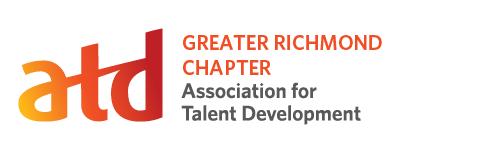 Chapter Leader Position Description: PresidentPosition Summary:The President has executive responsibility to provide the vision, structure, culture, and environment to enable the Chapter to meet the mission and goals created as a team.Time Commitment:Anticipated Term: Three YearsYear 1- President ElectYear 2- PresidentYear 3- Immediate Past PresidentEstimated Time Requirements per month:Attending board meetings: 2 hours plus travel time for in-person meetingsAttending monthly chapter meetings: 2 hours plus travel timeCommunicating with Chapter Relations Manager and National Advisor of Chapters (NAC) and board members about routine issues, including committee work: 2-4 hoursAssisting the President Elect , operating the chapter, working with members of the board: 8+ hoursResponsibilities:Oversee all CARE requirements and ensure adherence to the requirements.Manage production of the annual report with input from the four VPs and their respective committeesOperations:Provide encouragement, support, resources, feedback to individual Board members, especially President-Elect.Validate vision and mission and goal setting.Oversee establishment and maintenance of effective processes and communication to enable the board to serve members effectively.Assure all board and business operations function effectively, to understand member needs and deliver superior service and assure ATD Chapter Operation Requirements are met.Review the progress of goals, strategies, and projects at monthly Board meetings.Lead effective transition to a new board annually.Lead monthly Board and chapter meetings; participate in other chapter events/committee meetings as available.Works to establish productive relationships with Chapter Relations Manager and NACWrite monthly articles for the newsletterTrainingTrain and mentor incoming President Update personal knowledge of ATD strategies and operationsBoard ParticipationAttends monthly board of directors meetingsParticipates in other chapter events, committee meetings, and regional conferences as availableRepresents the chapter professionally and ethically in all business functions/organizational activitiesParticipates in the development and implementation of short-term and long-term strategic planning for the chapter Qualifications:Effective verbal communication, leadership, diplomacy, personal interaction, problem-solving and meeting managementAbility to lead a committee, delegate tasks, and monitor progressAbility to build, motivate, and lead a team of volunteersAbility to plan, organize, and evaluate chapter activitiesDemonstrated experience in budget design and accountability desiredDemonstrated ability to manage projectsTime available to fully participate in chapter and board meetings, and represent the chapter regionally and nationallyNational member of ATD and member in good standing of local chapterWillingness to advocate for the chapter and represent chapter professionally and ethically in all business functions/organizational activitiesBenefits:Paid membership for national ATDPaid membership for Greater Richmond ATD ChapterPaid attendance for Greater Richmond chapter eventsALC conference and hotel registrations (when appropriate)